Краткосрочное планированиеУчитель: Махамбетова  Жанар  БахытжановнаПредмет: русский языкКласс: 5 Дата проведения: 20.10.2014Тема урока: Нормы правописания аффиксов. Написание ь и ъ в частях и между частями слова.Цель (обучения): познакомить с аффиксами и нормами правописания аффиксов и правильно писать ь и ъ  в частях и между частями слова.Развивать   умение сравнивать и обобщать изученные факты и материал;Цель (личностного развития): развитие навыков учащихся через групповую форму работы, анализировать, публичновыступать, оценивать свою деятельность на уроке.Ожидаемые результаты: ученики смогут правильно писать ь и ъ в частях и между частями слова, сравнивать и обобщать изученный материал, публично выступать, оценивать свою деятельность на уроке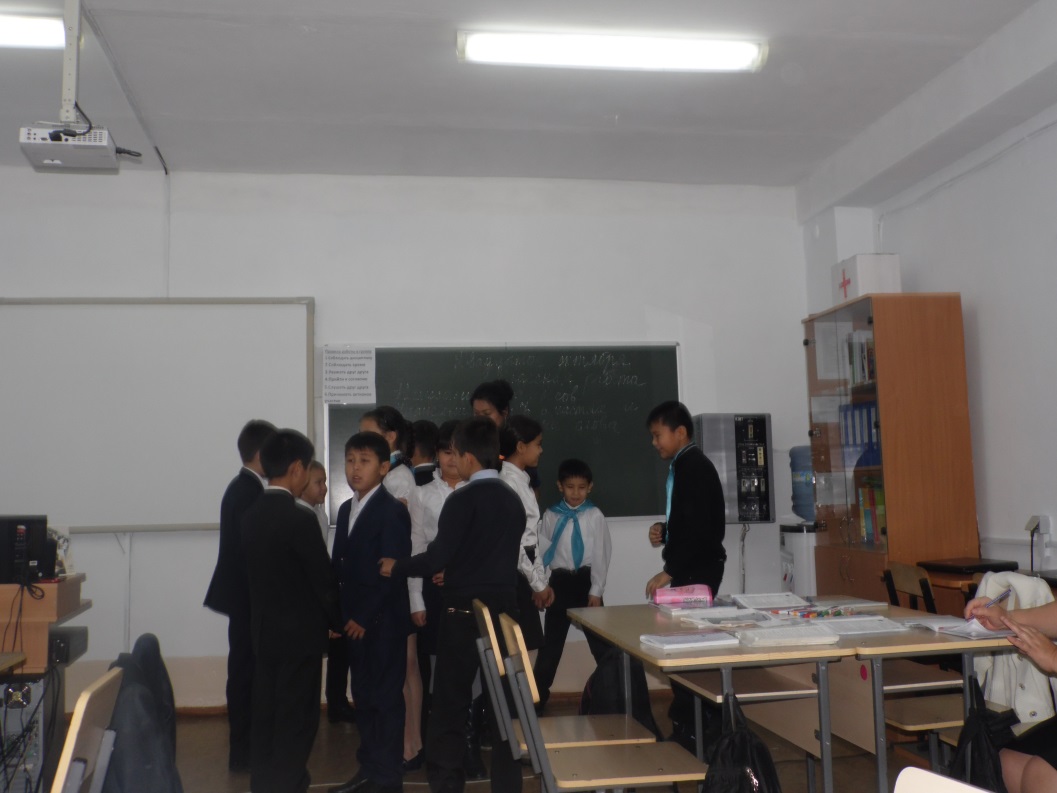 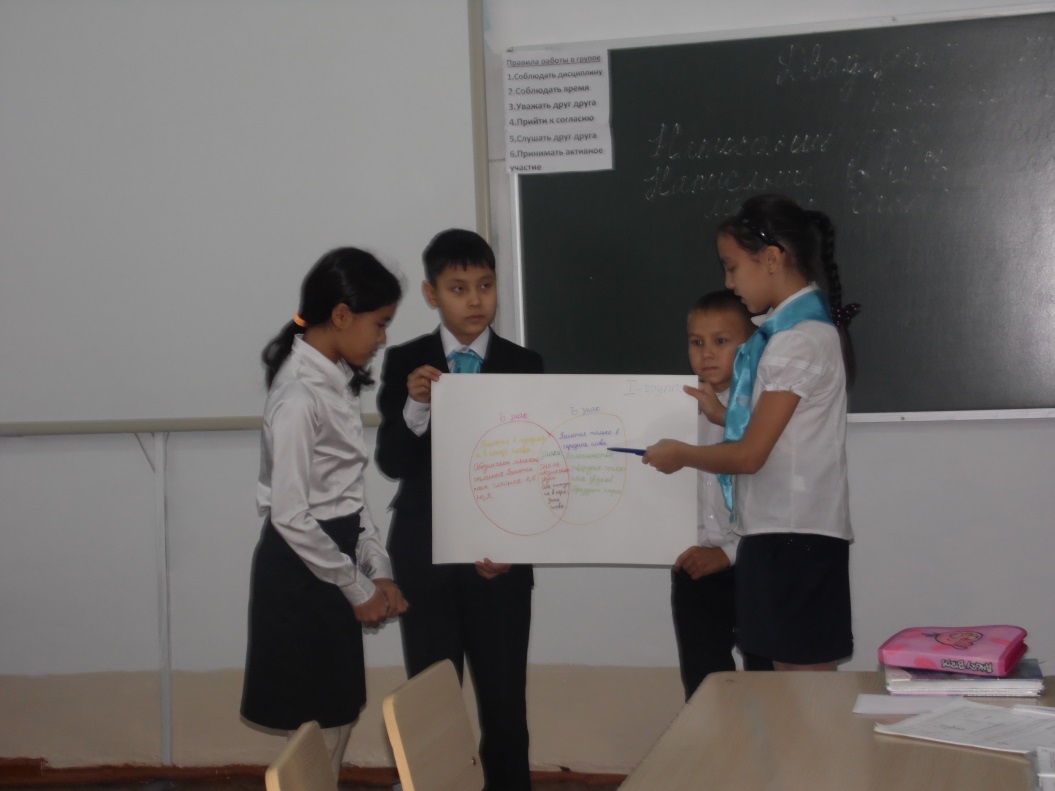 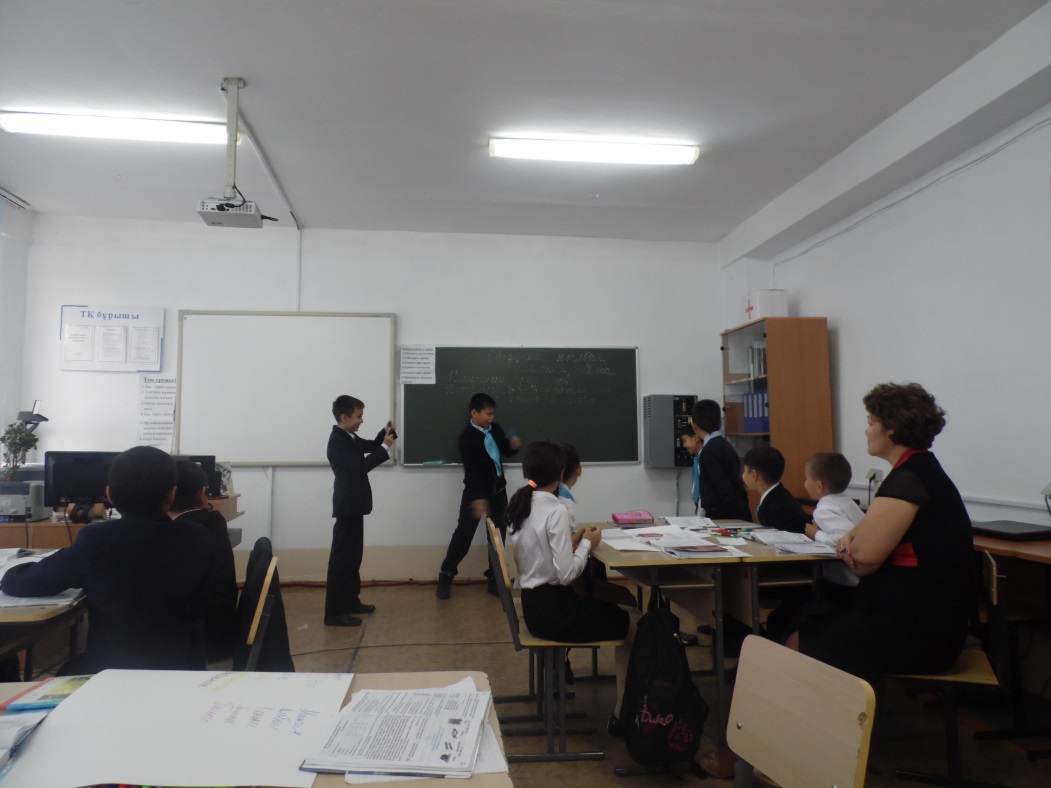 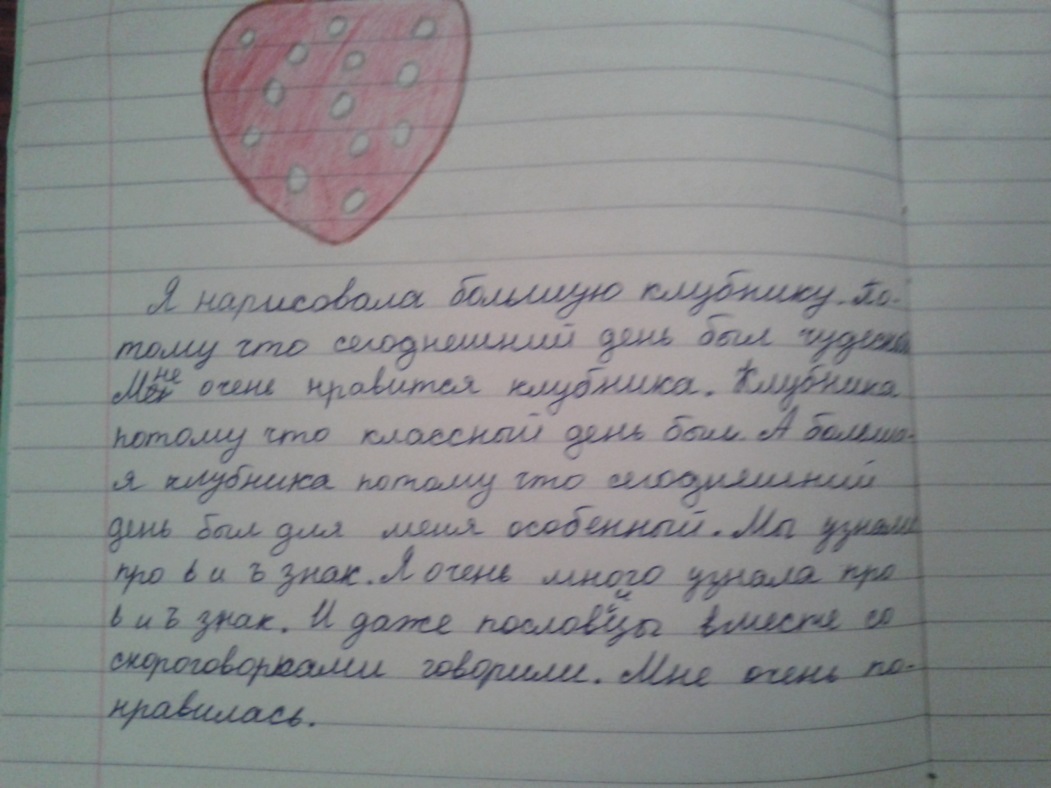 ВремяЭтапы урокаЗадачиДеятельность учителяДеятель ность ученикаОрганизационные     формыОцениваниеИспользуемыеМодули3 минОрганиза-ционныймомент.Приветст-вие. Психо-логическийнастрой наурок.Организация работы в группах.Создание благоприят-ногопсихологи-ческогоклимата.Учитель предлагаетучащимся для поднятия тонуса выполнить упражнения и поздороваться наразных языках и пожеланияУчащиеся выполняют задания учителяФормативное(похвала)Оценива ние для обучения4-8 минОпрос домашнегозаданияПроверить знания учащихся по пройденным темам 1 задание «Внутренний и внешний круг» Учитель задает вопросы: - Сколько  букв в алфавите?- Сколько гласных? Назовите- Сколько гласных звуков? Назовите-Сколько согласных букв?-Сколько согласных звуков?- На какие виды делятся согласные звуки?- Как определяется мягкость согласного звука?-Какие знаки есть в алфавите?Раздаются паззлы и делятся на группы.Определяется тема урока:Пальто, гусь, подъездУченики по кругу отвечают друг другуФронтальное обучениеФормативное оценивание (взаимооце-нивание)НП: Обучение тому, как учиться.Диалоговое обучение9-40минОперационно-познавательный этапПолучениеновой информацииОбсуждение результатов работы группУчитель организуетработу по теме. У каждой группы задание.1 задание Работа в группах1гр. Найти  и написать на постере «Где пишется мягкий знак и твердый знак? Составить кроссворд»  И должны объяснить детям из других групп. 2гр. . Найти  и написать на постере «Где лишнее»3гр. «Диаграмма Венна»Оценивание групп : «Большой палец», «Сигнальные карточки» «С помощью слов»Разминка  музыкальная.2 задание для групп Текст на стр 241 группа Составить диалог2 группаКак вы объясните, откуда и зачем появились пословицы.Приводите свои доказательства. Возникает спор. Не приходят к единому мнению.3 группаНужны ли нам пословицы в наше время, время интернета, когда все говорят и пишут очень кратко и немногословно Кто? Это будет зависеть от того, кто лучше изложит свои мысли.Ученики организуют индивидуальный поиск и обмен идеями через диалог с одноклассниками.Ученики распреде ляют роли для работы в группе, организуют работу по обсуждению текста, делают презентацию, рисуют кластер,Формативное оцениваниеИКТ (физкультминутка),КМ (составление и защита постера)41-43минРефлексивно-оценочный этапАнализ и оценкаРефлексия «Две звезды и пожелание»НП (рефлексия)44-45МинДомашнее заданиеОтветить на вопросы на стр37